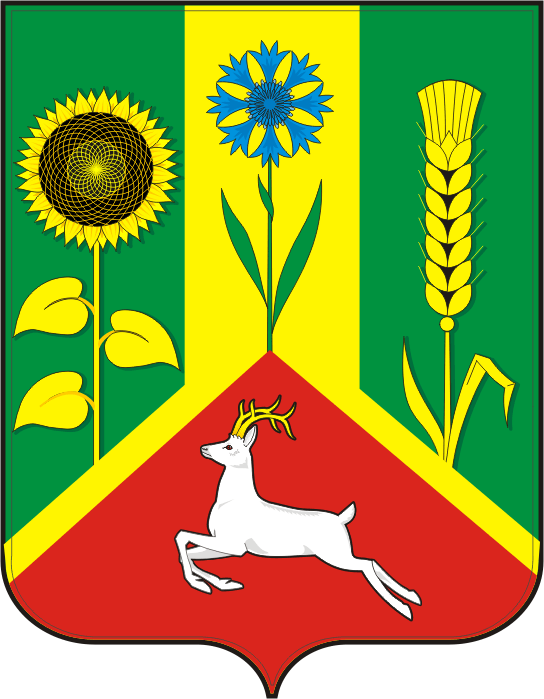 СОВЕТ ДЕПУТАТОВМУНИЦИПАЛЬНОГО ОБРАЗОВАНИЯВАСИЛЬЕВСКИЙ СЕЛЬСОВЕТСАРАКТАШСКОГО РАЙОНАОРЕНБУРГСКОЙ ОБЛАСТИЧЕТВЕРТЫЙ СОЗЫВР Е Ш Е Н И Е Очередного двадцать пятого заседания Совета депутатовВасильевского сельсовета Саракташского района четвёртого созыва23 июня  2023 г                            с. Васильевка                                   № 117О признании  утратившими силу некоторых нормативных правовых актов Совета депутатов муниципального образования Васильевский  сельсовет Саракташского района  Оренбургской областиНа основании ч. 3 ст. 4 Федерального закона от 21.12.2001 N 178-ФЗ «О приватизации государственного и муниципального имущества» руководствуясь Уставом муниципального образования Васильевский сельсовет Саракташского района Оренбургской областиСовет депутатов Васильевского сельсоветаР Е Ш И Л :1. Признать утратившими силу следующие нормативные правовые акты Совета депутатов муниципального образования Васильевский сельсовет Саракташского района Оренбургской области:1.1. Решение Совета депутатов муниципального образования Васильевский  сельсовет  Саракташского района Оренбургской области  «Об утверждении Положения «О приватизации муниципального имущества муниципального образования Васильевский сельсовет Саракташского района Оренбургской  области»» от 27.03.2013 № 103. 1.2. Решение Совета депутатов № 75 от 17.06.2022  «О внесении изменений и дополнений в Положение «О приватизации муниципального имущества муниципального образования Васильевский сельсовет», утверждённое решением Совета депутатов Васильевского сельсовета Саракташского района Оренбургской области от 27.03.2013 № 103».2. Настоящее решение вступает в силу со дня его официального опубликования и подлежит размещению на официальном сайте администрации муниципального образования Васильевский сельсовет Саракташского района Оренбургской области в сети «интернет».3. Контроль за исполнением данного решения возложить на постоянную комиссии по  бюджетной, налоговой, финансовой политике, собственности, экономическим вопросам  (Мурсалимов К.Х.).Разослано:  постоянной комиссии, администрации района, прокуратуре района, на сайт, в делоПредседатель Совета депутатов сельсоветаГлава муниципального образования___________   М.А. Углов       ________   В.Н. Тихонов